共青团南京市溧水区委员会溧水区供销合作总社溧水区农业农村局南京城市职业学院南京开放大学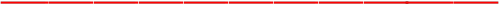 关于举办“百校千企万人”电商人才助力乡村振兴选拔暨溧水区“溧韵乡情”鹤丰年杯首届电商助农大赛的通知为深入贯彻党的二十大精神，全面推进乡村振兴，积极落实2023年中央一号文件“大力发展面向乡村振兴的职业教育，深化产教融合的校企合作”文件精神，培养农产品电商直播人才，推广江苏省丰富的特色农产品资源，促进产销一体化，助力溧水农业增效、农民增收和农村发展，经研究决定于2023年11月9日，在南京城市职业学院（南京开放大学）溧水校区举办“溧韵乡情”农产品电商直播大赛。现将大赛有关事项通知如下：一、组织机构（一）指导单位江苏省供应链协会农产品供应链专委会南京市供销合作总社南京市电子商务协会（二）主办单位共青团南京市溧水区委员会     溧水区供销合作总社    溧水区农业农村局（三）承办单位南京城市职业学院（南京开放大学）   江苏省沿海农业发展有限公司（四）协办单位南京百伦思科技发展有限公司二、大赛主题青春追梦展风采  直播带货助发展三、竞赛日程11月9日10：00-12：00报到；11月9日13：00-13：30开幕式；11月9日13：30—16:30 比赛、闭幕式。四、参赛资格（一）参赛条件1.南京开放大学学员，大中专院校学生、企业职工、社区居民，及其他热爱电商直播，有志于为乡村振兴贡献智慧的大学生群体或电商精英人士。2.熟悉抖音直播规则，拥有抖音直播账号。3.填写报名表发送指定邮箱（见附件），报名截止时间：2023年11月7日中午15:00。（二）竞赛方式本次比赛采用团体竞赛方式，每个参赛单位的团队数量不限，每个团队选手不超过3人。参赛选手须自带手机、笔记本电脑和抖音账号。五、报到安排（一）报到地点南京市溧水区山路1号南京城市职业学院（南京开放大学）科创楼1楼。联系人：刘华辉18120165166、聂娟15256555085。（二）现场报到1.参赛选手现场提交学生证、身份证原件和复印件以备核验；2.参赛选手领取参赛证件和竞赛指南。（三）食宿安排比赛当日午餐统一安排，其他交通食宿等费用自理。（四）赛项联系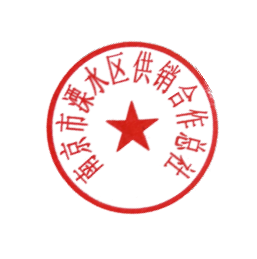 联系人：俞凡     联系方式：18094229429（微信同号）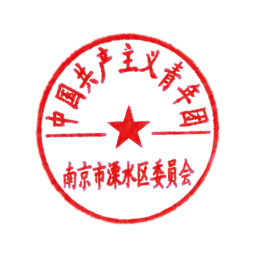 共青团溧水区委委员会         溧水区供销合作总社  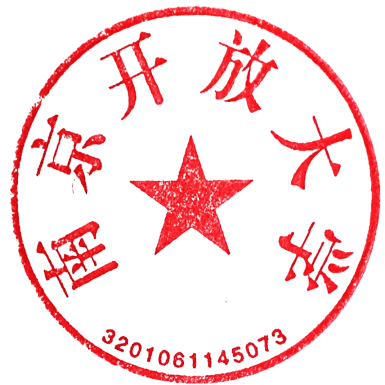 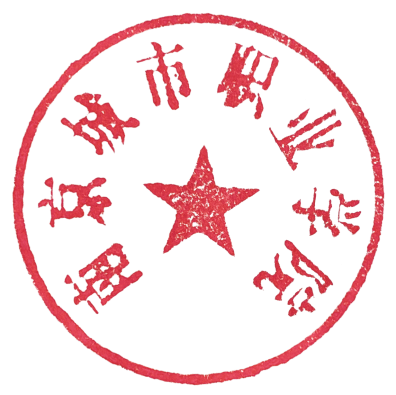 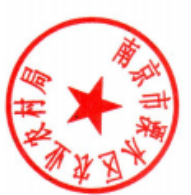    溧水区农业农村局       南京城市职业学院                              南京开放大学                                2023年11月1日附件1“百校千企万人”电商人才助力乡村振兴选拔赛暨南京市溧水区“溧韵乡情”鹤丰年杯首届电商助农大赛参赛团队报名表备注：（1）一个单位填一张表，每个团队须登记一个抖音账号，如组多个团队参赛，可自行加行。（2）报名表电子版发送邮箱： 510681816@qq.com（截至时间2023年11月7日15:00）。附件2竞赛评分标准参赛身份姓名性别单位职务手机号身份证号抖音直播账号领队不填选手选手选手参赛组别：                                直播时间：            参赛组别：                                直播时间：            参赛组别：                                直播时间：            参赛组别：                                直播时间：            参赛组别：                                直播时间：            考评项目考核内容评分要点分值得分直播前（20分）短视频制作与推广（15分）开播前参赛账号需要提前上传不少于5条带货类短视频（产品须为农产品），每条短视频播放量需达到1000以上，每一条得3分，缺少一条扣3分；如短视频播放了超过3000，每超过一条额外加2分，本项满分为15分。15直播前（20分）平台操作（5分）能准确识别推流地址，开启直播间，能对直播间进行画面调整,如正反摄像头切换、滤镜、美颜设置、灯光调试等,得1-5分;如未能开启直播间，则终止比赛。5直播中表现（80分）直播开场（20分）基础开场，能在开播时向粉丝问好、自我介绍，话术流畅,表述自然，得1-5分。5直播中表现（80分）直播开场（20分）能在基础开场的前提下，增加粉丝互动，如点关注、点赞、引导评论,对商品进行预热，使用放福利等手段活跃气氛等，每多一个环节加2分，最多10分。10直播中表现（80分）直播开场（20分）直播开场整体与主题相扣规划较完整,得5分。5直播中表现（80分）商品介绍（15分）商品介绍商品引出方式采用触发痛点引出、故事引出、热点引出中的一种，得1-5分;正确介绍商品基本属性，包括外观、材质、产地功能等，根据详细程度,得1-5分;有商品日常价格、直播促销价的说明，并使用倒计时营造抢购氛围,得1-5分;15直播中表现（80分）直播互动（10分）能主动合理引导粉丝关注、点赞、点击购物车或者下单，引导自然,得1-5分。5直播中表现（80分）直播互动（10分）能根据产品痛点向用户发问，引导用户提问，提问有逻辑性不生硬,有说服力,得1-5分。5直播中表现（80分）直播结尾（5分）结尾收场时要包含以下内容: 引导关注、感谢语,直播预告，表述流畅，得1-3分;收场增加催单逼单环节,引导用户付款、下单等,引导得当不生硬，得1-2分。5直播中表现（80分）直播销售（20分）对直播间直播销售产品，销售单量进行打分，按照每销售一单得1分，满分20分，且销售产品必须为指定产品。20直播中表现（80分）直播整体效果（10分）对镜头无畏惧感，自然不紧张,表达流畅无卡顿,有逻辑,有激情，得1-5分妆容适宜;举止大方、着装契合直播产品(着特色服装可酌情加分),得1-5分。10直播违规行为直播违规行为出现下列情况成绩计0分，取消竞赛资格:1.出现因违反直播平台相关规定被平台强制下播;2.直播中传播不良理念、反动观念;3.严重违反竞赛纪律，拒不服从赛场工作人员管理，经督导人员决定取消考试资格。总分总分总分100裁判员：                                         日期：裁判员：                                         日期：裁判员：                                         日期：裁判员：                                         日期：裁判员：                                         日期：